Resultado da Tomada de PreçosNº20222708E216HEMU"O Instituto de Gestão e Humanização – IGH, entidade de direito privado e sem fins lucrativos,classificado como Organização Social, vem tornar público o Resultado da Tomada de Preço,com a finalidade de adquirir bens, insumos ou serviços para o HEMU - Hospital Estadual daMulher, com endereço à Av. Perimetral, s/n, Qd. 37, Lt. 14, sala 01, Setor Coimbra, Goiânia/GO,CEP: 74.530-020.Objeto: MATERIAL MEDICOBionexo do Brasil LtdaTipo de Compra: PEDIDO EMERGENCIAL FECHADO VIA PORTAL BIONEXOGoiânia 27 de agosto de 2022"Relatório emitido em 27/08/2022 14:27CompradorIGH - Hospital Materno Infantil (11.858.570/0002-14)AV. PERIMETRAL, ESQUINA C/ RUA R7, SN - SETOR COIMBRA - GOIÂNIA, GO CEP: 74.530-020Relação de Itens (Confirmação)Pedido de Cotação : 235669694COTAÇÃO Nº 20814 - MATERIAL MEDICO - HEMU AGOSTO/2022Frete PróprioObservações: PAGAMENTO: Somente a prazo e por meio de depósito em conta PJ do fornecedor. *FRETE: Só serão aceitas propostas com frete CIF epara entrega no endereço: RUA R7 C/ AV PERIMETRAL, SETOR COIMBRA, Goiânia/GO CEP: 74.530-020, dia e horário especificado. *CERTIDÕES: AsCertidões Municipal, Estadual de Goiás, Federal, FGTS e Trabalhista devem estar regulares desde a data da emissão da proposta até a data dopagamento. *REGULAMENTO: O processo de compras obedecerá ao Regulamento de Compras do IGH, prevalecendo este em relação a estes termosem caso de divergência.Tipo de Cotação: Cotação NormalFornecedor : Todos os FornecedoresData de Confirmação : TodasValidade CondiçõesFaturamento Prazo deFornecedordadeFreteObservaçõesMínimoEntregaProposta PagamentoEllo Distribuicao Ltda - EppGOIÂNIA - GOWebservice Ello Distribuição -(62) 4009-2100comercial@ellodistribuicao.com.brMais informaçõesPEDIDO SOMENTE SERÁ ATENDIDO A PRAZOMEDIANTE ANALISE DE CREDITO VALIDAÇÃO DODEPARTAMENTO FINANCEIRO E A CONFIRMAÇÃODE DISPONIBILIDADE DO ESTOQUE CONTATO DOVENDEDOR: (62)99499 17141 dias apósconfirmação1R$ 200,000013/08/202230 ddlCIFTELEVENDAS3@ELLODISTRIBUICAO.COM.BRProgramaçãode EntregaPreçoUnitário FábricaPreçoValorTotalProdutoCódigoFabricanteEmbalagem Fornecedor Comentário JustificativaRent(%) QuantidadeUsuárioELETRODO P/MONITORIZACAO ;- DIMASTERADULTO PT/50MEDIX BRASIL faturamento 0,2560 0,0000PROD E ODONTLTDARosana DeOliveiraMouraELETRODO P/MONITORIZACAOADULTO PT/50 -MEDIXELETRODODESC.MONIT.CARDIACA 38173ADULTO - UNIDADEElloDistribuicaoLtda - Eppnão atingiuR$R$R$896,00001--3500 Unidademínimo.09/08/202217:00TotalParcial:R$896,000033500.0500.0Total de Itens da Cotação: 1Total de Itens Impressos: 1TotalGeral:R$896,0000Clique aqui para geração de relatório completo com quebra de página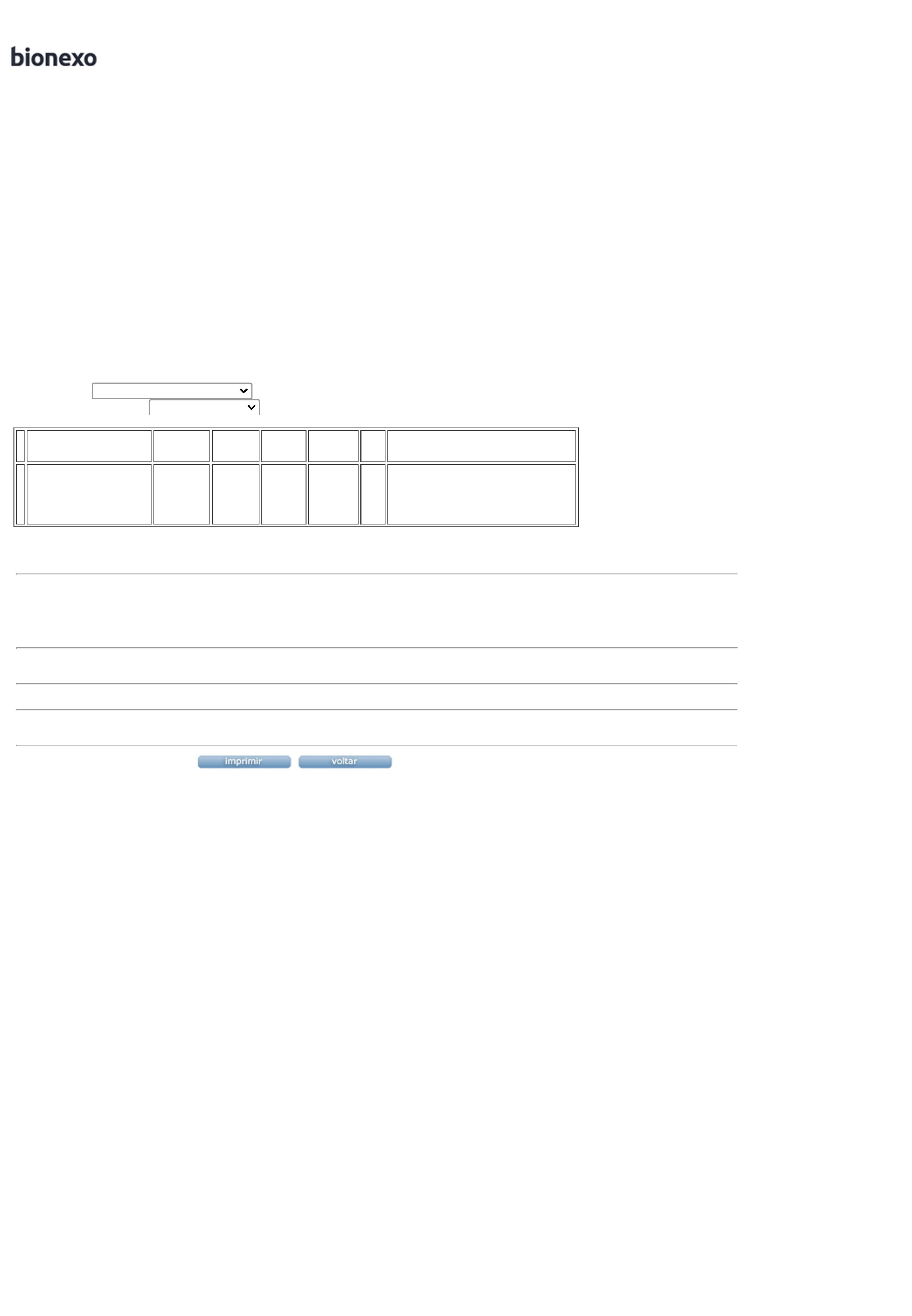 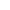 